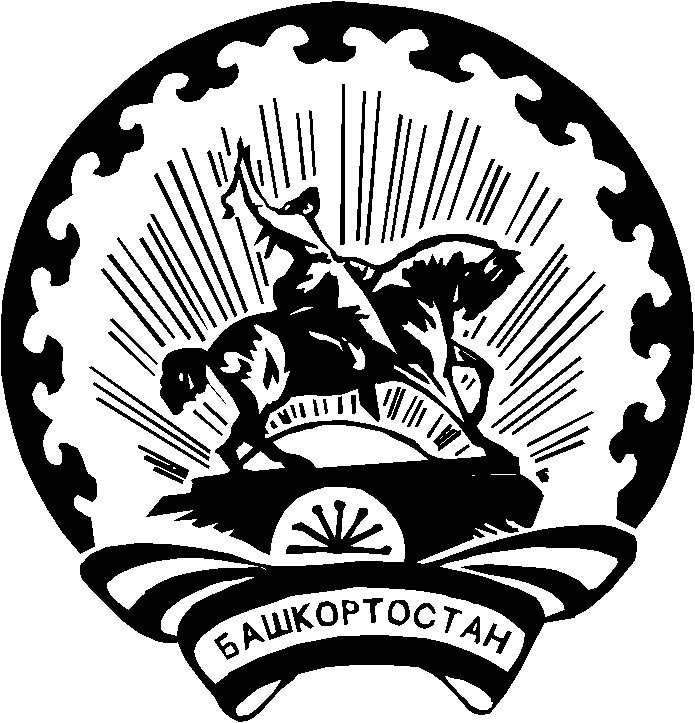 Р Е Ш Е Н И Ес. КармаскалыО возложении полномочий окружных избирательных комиссий 
по выборам депутатов Совета сельского поселения Старобабичевский сельсовет муниципального района Кармаскалинский район Республики Башкортостан на территориальную избирательную комиссию муниципального района Кармаскалинский район Республики Башкортостан В соответствии с пунктом 1 статьи 25, пунктом 9  статьи 26 Федерального закона «Об основных гарантиях избирательных прав и права на участие в референдуме граждан Российской Федерации»,  частью  1 статьи 24, частью 6 статьи 25 Кодекса Республики Башкортостан о выборах территориальная избирательная комиссия муниципального района Кармаскалинский район Республики Башкортостан, на которую  постановлением Центральной избирательной комиссии Республики Башкортостан от 17 мая 2023 мая                            № 20/111-7 возложены полномочия по подготовке и проведению выборов депутатов Совета сельского поселения Старобабичевский  сельсовет муниципального района Кармаскалинский район Республики Башкортостан,  решила:1. Возложить полномочия окружных избирательных комиссий 
по выборам депутатов Совета сельского поселения Старобабичевский сельсовет муниципального района Кармаскалинский район Республики Башкортостан двадцать девятого созыва на территориальную избирательную комиссию муниципального района Кармаскалинский район Республики Башкортостан. 2.  Разместить настоящее решение на сайте «Вестник Центральной избирательной комиссии Республики Башкортостан», на странице территориальной избирательной комиссии официального сайта администрации муниципального района Кармаскалинский  район Республики Башкортостан.3. Контроль за выполнением настоящего решения возложить на председателя территориальной избирательной комиссии муниципального района Кармаскалинский район Республики Башкортостан Ахмерову З.А.Председатель  комиссии			                                     З. А. АхмероваСекретарь   комиссии		                                  	                Г.Г. Гимрановатерриториальная избирательная комиссия муниципального района КармаскалиНский район республики башкортостанБАШҠОРТОСТАН РЕСПУБЛИКАҺЫ  ҠЫРМЫҪҠАЛЫ РАЙОНЫ МУНИЦИПАЛЬ  РАЙОНЫНЫҢ  ТЕРРИТОРИАЛЬ ҺАЙЛАУ КОМИССИЯҺЫ16 июня 2023 года№ 97/15-5